Dressage Tasmania Horse of the Year 2023-24 Nomination FormHorse, Pony, Young Rider, Off the Track Thoroughbred and Off the Track StandardbredPlease complete and return this form to: dressagetasmania@outlook.comNOMINATIONS CLOSE FRIDAY 17th MAY 2024Horse, Pony and Young Rider of the year will be awarded to the horse/pony/young rider who has gained the highest average percentage from 4 official performances at one level within the performance period (YR performances may come from any level).Winner will receive an embroidered trophy rug, runner-up will receive an embroidered          saddle blanket.Performance Period:	6th March 2023 to 3rd March 2024 (inclusive)Eligibility:During the ‘Performance Period’:Horse/Pony must have been EA registered and hold an EA competition licenseRider must be a current member of Dressage Tasmania.Horse and rider must reside in Tasmania.Performances must be obtained in Tasmania within the performance  period.One performance may be included from National or Interstate Championships or                     CDI   competitions whilst representing Tasmania.Ponies must have obtained a current official EA height certificate (please attach).Performance Criteria:Preliminary to Advanced:	Must provide 4 Official Performances at one level 
	(may nominate for more than 1 level)FEI:	Must provide 2 Performances at small/medium/ big tourYoung Rider:	Must provide 4 Official Performances across any levelOff the Track	Must provide 4 Official Performances across any level. Horse must be registered with Australian Register of Racehorses**FEI Small/Med/Big Tour; for the purposes of this award is defined as competing either level e.g. PSG/I1, Inter A/B, I2/GP.Rider Name:	EA Member Number:	Address:	Phone:	Email:	Horse Name:	EA Number:	Current Grading:	 Rug Size:	Horse	Pony	Young Rider	Off the Track ThoroughbredOff the Track Standardbred     (please circle)Performances:Please include a screenshot of official performances.  Results from the EA website and dressage results search are preferred, but you may also include screenshots from the Nominate Scoreboard app.To search for results. go to:http://www.equestrian.org.au/members/search/dressage-resultsSearch for your horse’s name with the dates as above and attach to this form. Please highlight your 4 best scores (or 2 for FEI) within the performance period.Example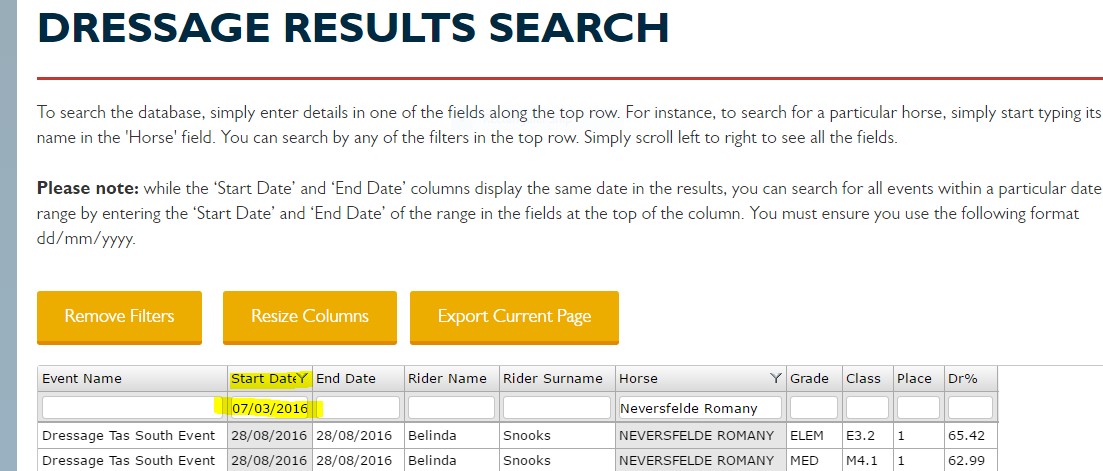 